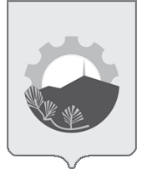 АДМИНИСТРАЦИЯ АРСЕНЬЕВСКОГО ГОРОДСКОГО ОКРУГА П О С Т А Н О В Л Е Н И ЕО внесении изменений в постановление администрации Арсеньевского городского округа от 23 декабря 2015 года № 924-па  «Об  утверждении муниципальной  программы «Развитие внутреннего и въездного туризма на территории Арсеньевского городского округа»  на 2016-2019 годыВ целях реализации мероприятий муниципальной программы «Развитие внутреннего и въездного туризма на территории Арсеньевского городского округа» на 2016-2018годы, руководствуясь Уставом Арсеньевского  городского округа, администрация Арсеньевского городского округа ПОСТАНОВЛЯЕТ:1. Внести в муниципальную программу «Развитие внутреннего и въездного туризма на территории Арсеньевского городского округа» на 2016-2019 годы, утвержденную постановлением администрации Арсеньевского городского округа от     23 декабря 2015 года № 924-па (в редакции от 16 сентября 2016 года № 750-па; от 24 августа 2017 года № 544-па) (далее – Программа), следующие изменения:1.1.  Изложить паспорт Программы в редакции Приложения № 1 к настоящему постановлению.1.2.  Изложить Приложение № 1  к Программе в редакции Приложения № 2  к настоящему постановлению.1.3.  Изложить Пункт 4 Приложения № 2 к Программе в следующей редакции:2. Организационному управлению администрации Арсеньевского городского округа (Абрамова) направить настоящее постановление для официального опубликования в средствах массовой информации и размещения на официальном сайте администрации Арсеньевского городского округа.3. Настоящее постановление вступает в силу после его официального опубликования.Глава городского округа							                 А.В.КовальПриложение № 1к постановлению администрацииАрсеньевского городского округа        от «24» января 2018г.  № 44 - па.Паспорт муниципальной программы «Развитие внутреннего и въездного туризма на территории Арсеньевского городского округа» на 2016-2019 годы_____________________________________________Приложение № 2к постановлению администрацииАрсеньевского городского округа от «24» января 2018  г.  №  44- па.«Приложение №1                                                                                                                                                                            к муниципальной программе                                                                                                                                                                                                                                                                                                                                                           «Развитие внутреннего и  въездного туризмана территории Арсеньевского городского округа»  на 2016-2019 годыИнформацияо ресурсном обеспечении  Программы за счет средств бюджета городского округа и прогнозная оценка привлекаемых на реализацию её целей средств федерального бюджета, краевого бюджета, бюджетов государственных внебюджетных фондов, иных внебюджетных источниковКБ – краевой бюджетБГО – бюджет городского округаВИ – внебюджетные источники _______________________________________________»

24 января 2018 г.г.Арсеньев№44-па4.Количество приобретенных технических средств ед.02234Наименование программыМуниципальная программа «Развитие внутреннего  и въездного туризма на территории Арсеньевского городского округа» на 2016-2019 годы (далее –Программа)Ответственный исполнитель программыУправление экономики и инвестиций администрации Арсеньевского городского округа (далее – городского округа)Соисполнители ПрограммыУправление имущественных отношений администрации городского округа; Управление архитектуры и градостроительства администрации городского округа; Организационное управление администрации городского округа  Цели Программы1. Создание действующего механизма привлечения и приема туристов в городском округе, формирование туристского продукта и его продвижение на российском рынке. 2. Создание благоприятных условий для оздоровления и отдыха жителей и гостей города.       Задачи Программы 1. Развитие  инфраструктуры  туристических услуг на территории   городского округа. 2. Позиционирование городского округа как привлекательной территории для туризма и  отдыха.                                                          3. Привлечение инвестиций, создание новых рабочих мест, увеличение доходов от туристической отрасли. Целевые индикаторы и показатели программы1. Численность граждан ( в т.ч. иностранных граждан), размещенных в коллективных средствах размещения;2. Коэффициент заполняемости  номерного фонда в коллективных средствах размещения;3. Объем платных туристских услуг (в т.ч. объем платных услуг гостиниц и других коллективных средств размещения);4. Количество приобретенных технических средств для организации работы в сфере туризма. Этапы и сроки реализации программыПрограмма реализуется в один этап в 2016-2019 годахОбъем средств бюджета городского округа на  финансирование  программы и прогнозная оценка привлекаемых на реализацию  ее  целей
средств федерального бюджета, краевого бюджета, бюджетов государственных  внебюджетных фондов,  иных  внебюджетных   источниковОбщий объем финансирования  Программы составляет 334,3 тыс.руб. в том числе по годам:                                                          
в 2016 году – 240,3 тыс. руб.,в 2017 году -  22 тыс. руб., в 2018 году -  25 тыс. руб.,в 2019 году – 47 тыс. руб.Из бюджета Арсеньевского городского округа 309,3 тыс. руб., в том числе по годам: в 2016 году – 225,3 тыс. руб.,в 2017 году – 22 тыс. руб.,в 2018 году – 25 тыс. руб.,в 2019 году – 37 тыс. руб.Из внебюджетных источников 35 тыс. руб., в том числе по годам:в 2016 году – 15 тыс. руб.,в 2019 году – 10 тыс. руб.Ожидаемые конечные результаты  Увеличение численности граждан России и иностранных граждан,  размещенных в коллективных средствах размещения в 1,37 раза;Увеличение коэффициента заполняемости номерного фонда в коллективных средствах размещения 
в 1,08 раза; Увеличение объема платных услуг гостиниц и других коллективных средств размещения в 1,37 раза;Приобретение 4 технических средств для организации работы в сфере туризма. № п/пНаименование программы, отдельного мероприятияИсточники ресурсного обеспеченияОценка расходов (тыс. руб.)Оценка расходов (тыс. руб.)Оценка расходов (тыс. руб.)Оценка расходов (тыс. руб.)Оценка расходов (тыс. руб.)Ответственный исполнительПериод реализации№ п/пНаименование программы, отдельного мероприятияИсточники ресурсного обеспеченияВсегов том числе по годам:в том числе по годам:в том числе по годам:в том числе по годам:Ответственный исполнительПериод реализации№ п/пНаименование программы, отдельного мероприятияИсточники ресурсного обеспеченияВсего2016201720182019Ответственный исполнительПериод реализации123456789101Создание системы информационного обеспечения туризма и туристической деятельности на территории Арсеньевского городского округа, в том числе:всего334,3240,3222547управление экономики и инвестиций администрации Арсеньевского городского округа (далее – АГО)2016-20191Создание системы информационного обеспечения туризма и туристической деятельности на территории Арсеньевского городского округа, в том числе:КБуправление экономики и инвестиций администрации Арсеньевского городского округа (далее – АГО)2016-20191Создание системы информационного обеспечения туризма и туристической деятельности на территории Арсеньевского городского округа, в том числе:БГО309,3225,3222537управление экономики и инвестиций администрации Арсеньевского городского округа (далее – АГО)2016-20191Создание системы информационного обеспечения туризма и туристической деятельности на территории Арсеньевского городского округа, в том числе:ВИ25150010управление экономики и инвестиций администрации Арсеньевского городского округа (далее – АГО)2016-20191.1Установка социально-рекламного щитавсего145,463145,463000управление архитектуры и градостроительства администрации АГО, управление экономики и инвестиций администрации АГО20161.1Установка социально-рекламного щитаКБуправление архитектуры и градостроительства администрации АГО, управление экономики и инвестиций администрации АГО20161.1Установка социально-рекламного щитаБГО145,463145,463000управление архитектуры и градостроительства администрации АГО, управление экономики и инвестиций администрации АГО20161.2Изготовление и установка баннера (18 м2) для социально-рекламного щитавсего32,2119,2012управление экономики инвестиций администрации АГО2016-20171.2Изготовление и установка баннера (18 м2) для социально-рекламного щитаБГО32,2119,2012управление экономики инвестиций администрации АГО2016-20171.3Установка дорожных указателей к объектам культурного наследиявсего124,87212,8020управление экономики и инвестиций администрации АГО 2016-20191.3Установка дорожных указателей к объектам культурного наследияКБуправление экономики и инвестиций администрации АГО 2016-20191.3Установка дорожных указателей к объектам культурного наследияБГО89,85712,8010управление экономики и инвестиций администрации АГО 2016-20191.3Установка дорожных указателей к объектам культурного наследияВИ25150010управление экономики и инвестиций администрации АГО 2016-20191.4Представление материалов в Департамент туризма Приморского края для формирования информационных, рекламных материалов о туристических ресурсах Арсеньевского городского округавсегофинансирование не требуетсяфинансирование не требуетсяфинансирование не требуетсяфинансирование не требуетсяфинансирование не требуетсяуправление экономики и инвестиций администрации АГО2016-20191.4Представление материалов в Департамент туризма Приморского края для формирования информационных, рекламных материалов о туристических ресурсах Арсеньевского городского округаКБфинансирование не требуетсяфинансирование не требуетсяфинансирование не требуетсяфинансирование не требуетсяфинансирование не требуетсяуправление экономики и инвестиций администрации АГО2016-20191.4Представление материалов в Департамент туризма Приморского края для формирования информационных, рекламных материалов о туристических ресурсах Арсеньевского городского округаБГОфинансирование не требуетсяфинансирование не требуетсяфинансирование не требуетсяфинансирование не требуетсяфинансирование не требуетсяуправление экономики и инвестиций администрации АГО2016-20191.5Информационное сопровождение организации и проведения событийных мероприятий, проводимых на территории Арсеньевского городского округавсегофинансирование не требуетсяфинансирование не требуетсяфинансирование не требуетсяфинансирование не требуетсяфинансирование не требуетсяорганизационное управление администрации АГО2016-20191.5Информационное сопровождение организации и проведения событийных мероприятий, проводимых на территории Арсеньевского городского округаКБфинансирование не требуетсяфинансирование не требуетсяфинансирование не требуетсяфинансирование не требуетсяфинансирование не требуетсяорганизационное управление администрации АГО2016-20191.5Информационное сопровождение организации и проведения событийных мероприятий, проводимых на территории Арсеньевского городского округаБГОфинансирование не требуетсяфинансирование не требуетсяфинансирование не требуетсяфинансирование не требуетсяфинансирование не требуетсяорганизационное управление администрации АГО2016-20191.5Информационное сопровождение организации и проведения событийных мероприятий, проводимых на территории Арсеньевского городского округаВИфинансирование не требуетсяфинансирование не требуетсяфинансирование не требуетсяфинансирование не требуетсяфинансирование не требуетсяорганизационное управление администрации АГО2016-20191.6Составление и ведение Реестра предприятий инфраструктуры туристического бизнесавсегофинансирование не требуетсяфинансирование не требуетсяфинансирование не требуетсяфинансирование не требуетсяфинансирование не требуетсяуправление имущественных отношений администрации АГО2016-20191.6Составление и ведение Реестра предприятий инфраструктуры туристического бизнесаКБфинансирование не требуетсяфинансирование не требуетсяфинансирование не требуетсяфинансирование не требуетсяфинансирование не требуетсяуправление имущественных отношений администрации АГО2016-20191.6Составление и ведение Реестра предприятий инфраструктуры туристического бизнесаБГОфинансирование не требуетсяфинансирование не требуетсяфинансирование не требуетсяфинансирование не требуетсяфинансирование не требуетсяуправление имущественных отношений администрации АГО2016-20191.6Составление и ведение Реестра предприятий инфраструктуры туристического бизнесаВИфинансирование не требуетсяфинансирование не требуетсяфинансирование не требуетсяфинансирование не требуетсяфинансирование не требуетсяуправление имущественных отношений администрации АГО2016-20191.7Мониторинг общественного мнения о развитии внутреннего туризма на территории Арсеньевского городского округавсегофинансирование не требуетсяфинансирование не требуетсяфинансирование не требуетсяфинансирование не требуетсяфинансирование не требуетсяуправление экономики и инвестиций администрации АГО2016-20191.7Мониторинг общественного мнения о развитии внутреннего туризма на территории Арсеньевского городского округаКБфинансирование не требуетсяфинансирование не требуетсяфинансирование не требуетсяфинансирование не требуетсяфинансирование не требуетсяуправление экономики и инвестиций администрации АГО2016-20191.7Мониторинг общественного мнения о развитии внутреннего туризма на территории Арсеньевского городского округаБГОфинансирование не требуетсяфинансирование не требуетсяфинансирование не требуетсяфинансирование не требуетсяфинансирование не требуетсяуправление экономики и инвестиций администрации АГО2016-20191.7Мониторинг общественного мнения о развитии внутреннего туризма на территории Арсеньевского городского округаВИфинансирование не требуетсяфинансирование не требуетсяфинансирование не требуетсяфинансирование не требуетсяфинансирование не требуетсяуправление экономики и инвестиций администрации АГО2016-20191.8Обновление информационной базы «Гостям города», содержащей основные туристические ресурсы на сайте администрации Арсеньевского городского округа всегофинансирование не требуетсяфинансирование не требуетсяфинансирование не требуетсяфинансирование не требуетсяфинансирование не требуетсяуправление экономики и инвестиций администрации АГО2016-20191.8Обновление информационной базы «Гостям города», содержащей основные туристические ресурсы на сайте администрации Арсеньевского городского округа КБфинансирование не требуетсяфинансирование не требуетсяфинансирование не требуетсяфинансирование не требуетсяфинансирование не требуетсяуправление экономики и инвестиций администрации АГО2016-20191.8Обновление информационной базы «Гостям города», содержащей основные туристические ресурсы на сайте администрации Арсеньевского городского округа БГОфинансирование не требуетсяфинансирование не требуетсяфинансирование не требуетсяфинансирование не требуетсяфинансирование не требуетсяуправление экономики и инвестиций администрации АГО2016-20191.8Обновление информационной базы «Гостям города», содержащей основные туристические ресурсы на сайте администрации Арсеньевского городского округа ВИфинансирование не требуетсяфинансирование не требуетсяфинансирование не требуетсяфинансирование не требуетсяфинансирование не требуетсяуправление экономики и инвестиций администрации АГО2016-20191.9Обновление системы информационного обеспечения туризма и туристической деятельности на территории Арсеньевского городского округавсего41,83711,83702515управление экономики и инвестиций администрации АГО2016-20191.9Обновление системы информационного обеспечения туризма и туристической деятельности на территории Арсеньевского городского округаКБуправление экономики и инвестиций администрации АГО2016-20191.9Обновление системы информационного обеспечения туризма и туристической деятельности на территории Арсеньевского городского округаБГО41,83711,83702515управление экономики и инвестиций администрации АГО2016-2019Всего по программе:Всего по программе:всего334,3240,3222547Всего по программе:Всего по программе:КБВсего по программе:Всего по программе:БГО309,3225,3222537Всего по программе:Всего по программе:ВИ25150010